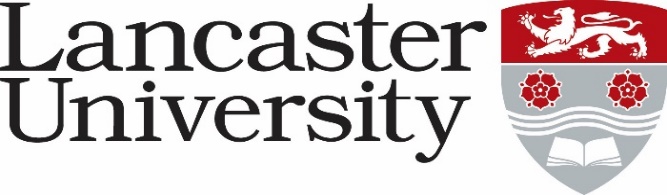 PERSON SPECIFICATIONApprentice Administrative Assistant*Application Form – assessed against the application form, CV or covering letter to create a shortlist of candidates.  Your application will be “scored” on the basis of how you demonstrate that you meet these criteria.Supporting Statements - applicants are asked to provide a statement to demonstrate how they meet the criteria. The response will be “scored” on the basis of how you demonstrate that you meet these criteria as part of the shortlisting process. Interview – assessed during the interview process by interview questions, tests or tasks.CriteriaEssential/ DesirableApplication Form / Supporting Statements/ Interview *GCSE English and Maths at A*-C or equivalent.DesirableApplication FormAble to learn new tasks and to follow instructions Essential Supporting Statement/Interview Familiar in the use of Microsoft Office software applications such as Microsoft Word and Outlook. EssentialApplication Form/InterviewEager to deliver a good standard of customer serviceEssentialSupporting Statements/ Interview Able to complete tasks with a good attention to detailEssentialSupporting Statements/ InterviewAble to communicate clearly and accurately in-person, by telephone, in writing and through Teams meetings. EssentialApplication Form / Interview Keen and positive approach to working in a team and have a flexible approach to workEssentialInterview 